Module Home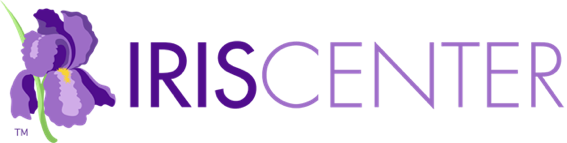 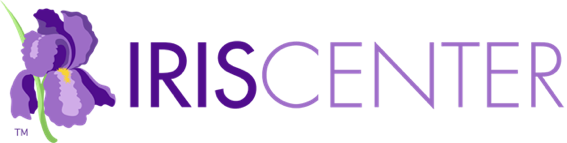 Module Description: This module synthesizes the information in RTI (Parts 1, 2, and 3) to provide teachers and other school personnel with a more comprehensive illustration of how to successfully implement RTI (est. completion time: 3 hours).Link: Challenge Cycle for RTI (Part 1): An Overview [IRIS Module]ChallengeVideo: As you have learned from the previous modules in the RTI series…Initial ThoughtsHow can Mr. Brewster and the other school professionals at Rosa Parks Elementary School prepare to implement RTI?How can the Rosa Parks teachers effectively implement the RTI components in each tier?What other considerations should Mr. Brewster and the other school professionals be aware of when implementing RTI?Perspectives & ResourcesModule ObjectivesRecognize the fundamental elements that support successful RTI implementationUnderstand how to coordinate assessment procedures and high-quality reading instruction within the RTI approachHave an understanding of other factors that influence the effective implementation of RTIPage 1: Preliminary and Ongoing Professional DevelopmentFor response to intervention to be implemented successfully…Link: response to intervention (RTI) [definition]At a minimum, general education teachers need to… [bullet points]Year/RTI Implementation Process [table]Link: standard protocol approach [definition]Link: progress monitoring [definition]This process helped the teachers to recognize the… [bullet points]Summer Institutes Agenda: RTI Training [table]Page 2: Before School StartsAlthough he recognizes the value of RTI, Mr. Brewster wonders…Audio: Listen as Thea Woodruff discusses the importance of teachers’…He chooses to address the following items… [bullet points]Core Reading ProgramIt is important for a teacher to know whether the… [bullet points]Link: phonemic awareness [definition]Link: phonics and word study [definition]Link: vocabulary [definition]Link: fluency [definition]Link: comprehension [definition]Student InformationLink: View Mr. Brewster’s student information… [drop-down menu]Classroom ArrangementMaterials StorageData Management SystemTeacher’s Materials CenterLink: Short-Term Goal Calculator [pop-up tool]Link: Slope Calculator [pop-up tool]Link: Progress Monitoring Resources [web page]Link: Graph Paper [PDF]Classroom Management SystemLink: Classroom Behavior Management (Part 1): Key Concepts and Foundational Practices [IRIS Module]Link: Classroom Behavior Management (Part 2, Elementary): Developing a Behavior Management Plan [IRIS Module]Daily ScheduleAlthough some extracurricular classes… [bullet points]ActivityLink: Click to view the elements they must… [web page]Page 3: Once School StartsHaving organized his classroom and planned for the school year…Now that the students have arrived, Mr. Brewster decides… [bullet points]ActivityLink: Help Mr. Brewster create initial groupings… [web page]For Your InformationPage 4: Universal ScreeningAs he begins Tier 1 instruction, Mr. Brewster will administer the…He will then use the data to… [bullet points]Administering the Universal Screening AssessmentLink: curriculum-based measurement (CBM) [definition]Link: Passage Reading Fluency (PRF) probe [definition]GroupingLink: View with 12 students [drop-down menu]ActivityKeep in MindIdentifying Potential Struggling StudentsJack’s StoryLink: individualized education program (IEP) [definition]Page 5: Tier 1Mr. Brewster provides 90 minutes of reading instruction every day…Link: Click to display a worksheet used to track the… [drop-down menu]Link: Click to view an example of Mr. Brewster’s… [drop-down menu]Providing 90 Minutes of High-Quality InstructionWhole-Group Instruction (10 minutes)Link: Click for an example of… [drop-down menu]Small-Group Instruction/Learning Activities (60 minutes)First 20-minute sessionLink: Small Group (Group 1) [drop-down menu]Link: Story Center (Group 2) [drop-down menu]Link: Learning Center (Group 3) [drop-down menu]Second 20-minute sessionLink: Small Group (Group 1) [drop-down menu]Link: Story Center (Group 2) [drop-down menu]Link: Learning Center (Group 3) [drop-down menu]Third 20-minute sessionLink: Small Group (Group 1) [drop-down menu]Link: Story Center (Group 2) [drop-down menu]Link: Learning Center (Group 3) [drop-down menu]Keep in MindAudio: Listen as Thea Woodruff provides helpful…Paired Instruction (10 minutes)Link: Click for a quick review… [drop-down menu]Video: The video clip below provides an example of…Independent Work (10 minutes)Link: Click for a printable scheduling chart… [PDF]Progress MonitoringActivityMaking Tier DecisionsMr. Brewster compare each student’s slope to… [bullet points]Link: 504 plan [definition]Remember… [bullet points]Link: Click for a slope calculator [pop-up tool]Student/Progress Monitoring Data/RTI Tier 1 Decision [table]ActivityPage 6: Tier 2The four students who did not respond adequately to the Tier 1…Providing 30 Additional Minutes of High-Quality InstructionIn addition to covering the same core reading… [bullet points]For Your InformationLink: Click to view a sample Tier 2 lesson plan… [drop-down menu]Link: Click for a quick review of the core… [drop-down menu]Link: Click for a brief overview of how… [drop-down menu]Progress MonitoringMaking Tier DecisionsTeachers will examine both performance levels and… [bullet points]Performance Level/Rate of Growth/Outcome [table]Keep in MindLink: Click for a slope calculator [pop-up tool]Student/Progress Monitoring Data/Tier 2 Placement… [table]Link: round of intervention [definition]ActivityLink: benchmark [definition]Link: round of intervention [definition]Page 7: Tier 3After evaluating the slope and performance level for each student…Link: psychoeducational evaluation [definition]Abbreviated Evaluation ChecklistProviding 40–60 Additional Minutes of High-Quality InstructionLink: Click to view the core reading components [drop-down menu]Tier 3 is different from Tier 2 because… [bullet points]Link: RTI (Part 3): Reading Instruction [IRIS Module]For Your InformationProgress MonitoringMaking Instructional DecisionsLink: goal line [definition]Position of the 4 Most Recent Data Points/Instructional… [table]ActivityPage 8: Initiating and Discontinuing InterventionMaking decisions about when and whether students should begin…Tier Decision/Example [table]Tier Initiation DecisionsTier Discontinuation DecisionsKeep in MindLink: benchmark [definition]Link: round of intervention [definition]For Your InformationExample DecisionsStudent/Tier Initiation Decision/Tier Discontinuation Decision [table]Link: (Sammy) view data [drop-down menu]Link: (LaToya) view data [drop-down menu]Keep in MindLink: (Adam) view data [drop-down menu]Link: (Paloma) view data [drop-down menu]Link: (Laney) view data [drop-down menu]Link: (Jack) view data [drop-down menu]Page 9: Addressing DiversityLanguage and culture affect learning…Cultural and Linguistic DiversityElements of Culturally Responsive Instruction/Examples… [table]Audio: Thea Woodruff shares an example of how a culturally…DisabilityHarrisSusieMisty and SammyLink: 504 plan [definition]Keep in MindPage 10: Communicating with Students, School Personnel, and ParentsTo implement RTI, teachers and school leaders must effectively…Communicating with StudentsFollowing are some ideas for communicating with… [bullet points]Audio: Melissa Brock describes her school’s process for…Communicating with School PersonnelRegardless of the school’s preferred method of… [bullet points]Keep in MindCommunicating with ParentsMore specifically, they need to be informed… [bullet points]Because these data are integral to current… [bullet points]Link: Click to view a sample parent letter… [drop-down menu]Video: Click on the movie to see how Mr. Brewster conducts…Keep in MindAudio: Listen as Doug and Lynn Fuchs discuss when to inform…Page 11: TroubleshootingAs a school begins to implement RTI, a few common questions…Universal ScreeningLink: reading coaches [definition]Link: Click to see an example of the roles… [drop-down table]Tier 1Tier 2While the general education teacher is providing… [bullet points]Possible solutions for rescheduling interventions… [bullet points]Some questions to think about in making this… [bullet points]Assuming that Tier 1 instruction meets the needs… [bullet points]Tier 3RTI in GeneralRTI and Reading First are similar in that both… [bullet points]Audio: Listen as James Herman describes components of…Page 12: References & Additional ResourcesSuggested module citationReferencesAdditional ResourcesPage 13: CreditsContent ExpertsModule DevelopersModule Production TeamModule Production Support TeamMedia Production TeamMediaWrap UpSummary of the moduleLink: RTI (Part 1): An Overview [IRIS Module]Link: RTI (Part 2): Assessment [IRIS Module]Link: RTI (Part 3): Reading Instruction [IRIS Module]Video: The movie below summarizes Mr. Brewster’s experience…Revisit your Initial Thoughts responsesAssessmentTake some time now to answer the following questions.You Have Completed This ModuleGive Us Your FeedbackLink: Module Feedback FormProfessional Development HoursLink: IRIS PD OptionsRelated Resources [link]       NOTES       NOTES       NOTES       NOTES       NOTES       NOTES       NOTES       NOTES       NOTES       NOTES       NOTES       NOTES       NOTES       NOTES       NOTES       NOTES